ΔΕΛΤΙΟ ΤΥΠΟΥΈκθεση ΦωτογραφίαςτουΠέτρου Τριανταφυλλίδη«Το ταξίδι αλλιώς»Πολιτιστικός χώρος  « Παναιτώλιο » Πλ. Παναιτωλίου, Αλσούπολη Νέας Ιωνία Αττικής.Διάρκεια έκθεσης  από 1 έως και 10 Δεκεμβρίου 2017Εγκαίνια: Παρασκευή 1 Δεκεμβρίου  Ώρα 19:00Ώρες λειτουργίας καθημερινά  18:30 – 21:00Μια «αλλιώτικη» ματιά στην καθημερινή ζωή διαφορετικών πολιτισμών, όπως αυτή έχει διαμορφωθεί μέσα από την αρχέγονη έννοια της ανάγκης.Ταξίδι στη μαγεία του κόσμου, που αποκαλύπτεται σταδιακά στον υποψιασμένο ταξιδιώτη, μέσα από την ανθρώπινη επικοινωνία και την παρατήρηση, αφιερωμένο στην «ξεχασμένη» έννοια του ανθρώπου.Περιπλάνηση στο άγνωστο και το απρόβλεπτο, που θέτει σε αμφισβήτηση τον δυτικό τρόπο σκέψης και μας επιστρέφει στις βασικές έννοιες της απλότητας, της αυτάρκειας και της μυσταγωγίας της παρατήρησης..                                                                              Υπό την αιγίδα του ΟΠΑΝ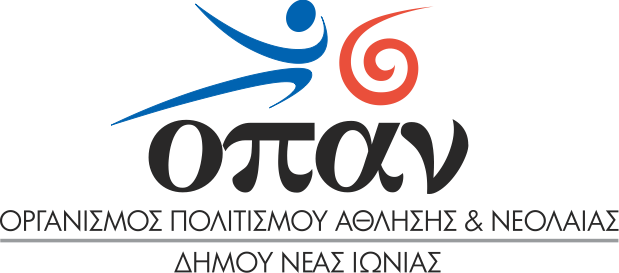 Ο Πέτρος Τριανταφυλλίδης γεννήθηκε το 1965 στην Αθήνα όπου ζει και εργάζεται. Είναι μέλος της Ε.Φ.Ε. (Ελληνικής Φωτογραφικής Εταιρίας) και ασχολείται με την ταξιδιωτική φωτογραφία από το 1987.  Η έκθεση αυτή είναι η τρίτη ατομική του με ταξιδιωτικά θέματα. Έχει πάρει μέρος και σε τρεις ακόμη ομαδικές εκθέσεις, ενώ φωτογραφίες του έχουν βραβευθεί σε πανελλήνιους διαγωνισμούς.Η ανάγκη του να γνωρίσει και να επικοινωνήσει με άλλους λαούς και διαφορετικές κουλτούρες, σε ένα «αλλιώτικο» βαθύ και ουσιαστικό επίπεδο, τον οδήγησε σε ένα οδοιπορικό, μέσα από 117 χώρες, που ήδη φτάνει τα 30 χρόνια. 